RELATÓRIO FINAL DO ESTÁGIO DOCÊNCIAEm conformidade com a Resolução CONSUNI/CEPEC nº 01/2017, que regulamenta o Estágio Docência na Graduação para alunos de Pós-Graduação Stricto Sensu da UFG.AVALIAÇÃO DO ESTÁGIO DOCÊNCIApelo Aluno(a):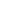 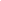 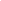 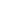 pelo Supervisor(a):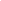 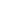 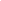 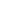 pelo Orientador(a):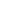 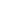 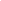 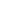 Goiânia, 	de 	de 20 	.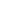 Professor(a) Orientador(a) do Estagiário(a)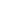 Professor(a) da Disciplina da GraduaçãoSupervisor(a) do Estágio Docência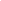 Estagiário(a)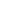 Coordenador(a) do PPGCOMIdentificação do PPG:PROGRAMA DE PÓS-GRADUAÇÃO EM COMUNICAÇÃONível do Curso:Área de Concentração:COMUNICAÇÃO, CULTURA E CIDADANIANome do aluno(a):Nome do aluno(a):Nº da Matrícula:Nº da Matrícula:Previsão para término do curso (mês/ano):Modalidade da Bolsa:(	) CAPES	(	) CNPq	(	) FAPEG(	) UFG	(	) REUNIData ínicio e fim da bolsa:                                                 aTítulo do Projeto de Pesquisa:Linha de Pesquisa/ Orientador(a):Disciplina da Graduação/Professor: Disciplina da Graduação/Professor:   Data início e fim do estágio:   Data início e fim do estágio: Semestre/Ano:   	Horário: 	às 	hCarga horária da disciplina: 	horas  /  Carga horária de Estágio: 	horas(Resolução CONSUNI/CEPEC n 01/2017)Art. 15 A carga horária total mínima que caberá ao estagiário docente deverá ser de 32 horas para mestrandos e 64 horas para doutorandos   Art. 19 Nenhuma disciplina da graduação poderá ter mais de 50% de sua carga horária com a atuação de estagiários docentes.Carga horária da disciplina: 	horas  /  Carga horária de Estágio: 	horas(Resolução CONSUNI/CEPEC n 01/2017)Art. 15 A carga horária total mínima que caberá ao estagiário docente deverá ser de 32 horas para mestrandos e 64 horas para doutorandos   Art. 19 Nenhuma disciplina da graduação poderá ter mais de 50% de sua carga horária com a atuação de estagiários docentes.Objetivos alcançados:Objetivos alcançados:Ações desenvolvidas com o aluno(a), conforme o Art. 16º:(	) preparar e ministrar aulas teóricas e/ou práticas;(	) participar em processo de avaliação no contexto da aplicação da avaliação; (	) supervisionar estudo dirigido, seminários e minicursos;(	) participar na elaboração de material didático; (	) atender a alunos.Ações desenvolvidas com o aluno(a), conforme o Art. 16º:(	) preparar e ministrar aulas teóricas e/ou práticas;(	) participar em processo de avaliação no contexto da aplicação da avaliação; (	) supervisionar estudo dirigido, seminários e minicursos;(	) participar na elaboração de material didático; (	) atender a alunos.Ações	de	acompanhamento	desenvolvidas pelo(a) supervisor(a) da disciplina:Ações	de	acompanhamento	desenvolvidas pelo(a) orientador(a) da disciplina: